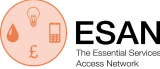 Agenda: ESAN Members meeting Friday 3rd February 2023, 13.30pm – 15.30pm on Zoom: https://us02web.zoom.us/j/81162951753?pwd=MklMV05Ja2R6c1VjbGZTMnlqZkNrUT09Meeting ID: 811 6295 1753Passcode: 1433741.30pm - 2.30pm1. 	Welcome and Introductions2.  	Approval of Members’ Meeting 14.10.22 minutes and matters arising 3. 	Presentation from Auriga Services:	Priority Services Register and Essential Data Sharing programme	2023 plans for utilities and third sector services	David Woakes, Client Solutions Director, Auriga Services4. 	Presentation from Centre for Sustainable EnergyChallenges for advisors working with vulnerable peopleKarn Shah, Senior Project Manager, CSE2.30pm – 2.40pm: Network Break5.	Members updates, challenges and priorities for 2023	Virtual roundtable discussion6. 	Chairman’s update – to include new Trustees7. 	Treasurer’s Report 8. 	Any other business  9. 	Dates for future meetings:April 2023July 2023 hosted by Centre for Sustainable EnergyOctober 2023